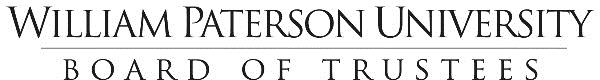 Board meeting
March 8, 20241800 Valley Road board Room & via Virtual MeetingPublic Session (Call To Order)9:00 a.m. – 9:05 a.m.Closed (Executive) Session9:05 a.m. – 11:00 a.m.Public Session11:00 a.m. – 12:00 p.m.CALL TO ORDERCall to Order and Announcement of Adequate Notice	Page 1 Resolution, To Move into Executive Session, 3-24-1	Page 2RETURN TO OPEN PUBLIC SESSION[Public Comment]Approval of the November 17, 2023 Minutes………………………………………………………………………………….Page 3Chair of the Board of Trustees’ Report President’s Report.………………………………………………………………………………………………………………………Page 11Spring 2024 Enrollment UpdateGovernment and Community Affairs Report…………………………………………………………………………………Page 16 University Strategic Plan UpdateFinance, Audit and Institutional Development Committee Report Resolution, External Audit, and External Audit (Uniform Guidance)-Fiscal Year 20233-24-2………………………………………………………………………………………………………………………………..…..Page 91Resolution, Fiscal Year 2025 Operating Budget Request 3-24-3...……………………………………….….….Page 92Resolution, Bid Waiver, Consent Agenda, 3-24-4……………………………………………………………….....…..Page 93 Educational Policy and Student Development Committee ReportResolution, Appointing Membership to the Board of Directors of the William Paterson University Auxiliary Services Organization, Inc., 3-24-5...……………………………………………………………..……...Page 99Resolution, Conferring of Degrees – May and August 2024, 3-24-6……………………………………..…...Page 100Resolution, Awarding of Honorary Doctorate Degree to Senator Nellie Pou, 	Commencement 2024, 3-24-7......…………………………………………………………………………………..….Page 101Resolution, On the Initiation of Undergraduate Certificates, 3-24-8………………………………………....Page 103 Personnel and Compensation Committee ReportResolution, Various Personnel Matters (Consent Agenda), 3-24-9…………………………………………Page 104 Nominations and Governance Committee Report  Other BusinessAdjournment